Ansökan gällerSökandePlanerade åtgärder Antikvarisk medverkandeUppgifter om bidragsansökan till stiftetBifogade handlingarÖvriga upplysningar Underskrift 
Att de uppgifter som lämnats i ansökan är riktiga och fullständiga intygasAnsökan skickas till Länsstyrelsens registrator: 
ostergotland@lansstyrelsen.seKontakta gärna enheten för Plan och Kultur Länsstyrelsen Östergötland010-223 50 00 (växel)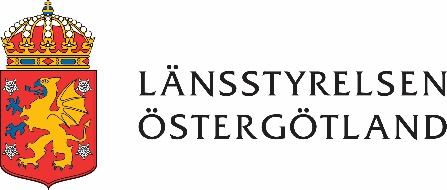 ANSÖKAN OM TILLSTÅNDÄndring av kyrkobyggnader, kyrkotomter, kyrkliga inventarier och begravnings-platser.4 kap. Kulturmiljölagen (1988:950)	Kyrkans/begravningsplatsens namn Församling/pastoratKommunStiftKontaktperson i församlingenKontaktperson i församlingenKontaktperson i församlingenKontaktperson i församlingenPostutdelningsadressPostutdelningsadressPostnummerPostortTelefonAnnat telefonnummerE-post E-post Kort beskrivning av vad ni önskar göraKort beskrivning av vad ni önskar göraÅtgärderna önskas påbörjas (år-månad-dag)Namn (person, institution, företag) Kontaktuppgifter (telefonnummer och e-postadress)□  Kyrkoantikvarisk ersättning kommer att sökas□  Kyrkobyggnadsbidrag kommer att sökas□  Redogörelse för nuläget med fotografier och/eller illustrationer□  Motivering till åtgärden□  Beskrivning av åtgärden med redogörelse för arbetssätt, material och metoder□  Ritningar, planer och/eller illustrationer som beskriver åtgärden□  Antikvarisk förundersökning och/eller konsekvensanalys□  Konserveringsprogram med redogörelse för arbetssätt, material och metoder□  Övrigt ___________________________________________________________________________Ort och datum Behörig firmatecknares underskrift och namnförtydligande 